+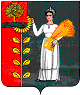 ПОСТАНОВЛЕНИЕАДМИНИСТРАЦИИ СЕЛЬСКОГО ПОСЕЛЕНИЯ ДУРОВСКИЙ СЕЛЬСОВЕТ ДОБРИНСКОГО МУНИЦИПАЛЬНОГО РАЙОНА ЛИПЕЦКОЙ ОБЛАСТИ РОССИЙСКОЙ ФЕДЕРАЦИИ23.05.2017 г.			с.Дурово			№ 42О порядке открытия и ведения лицевых счетов Администрацией сельского поселения Дуровский сельсовет Добринского муниципального района Липецкой области Российской ФедерацииВ соответствии со статьями 78.1, 78.2, 79, 219 Бюджетного кодекса Российской Федерации, частью 1 статьи 30 Федерального закона от 8 мая 2010 года N 83-ФЗ "О внесении изменений в отдельные законодательные акты Российской Федерации в связи с совершенствованием правового положения муниципальных (муниципальных) учреждений" и частью 3.3 статьи 2 Федерального закона от 3 ноября 2006 года N 174-ФЗ "Об автономных учреждениях" ПОСТАНОВЛЯЮ:1. Утвердить Порядок открытия и ведения лицевых счетов Администрацией сельского поселения Дуровский сельсовет Добринского муниципального района Липецкой области Российской Федерации согласно приложению 1.2. Утвердить Порядок открытия и ведения лицевых счетов Администрацией сельского поселения Дуровский сельсовет Добринского муниципального района Липецкой области Российской Федерации для учета операций со средствами, поступающими во временное распоряжение получателей средств бюджета сельского поселения в соответствии с законодательством Российской Федерации, согласно приложению 2.3 Постановление администрации сельского поселения Дуровский сельсовет Добринского муниципального района Липецкой области от 30.12.2011 № 33 «Об утверждении порядка открытия и ведения администрацией сельского поселения Дуровский сельсовет Добринского муниципального района Липецкой области лицевых счетов муниципальных бюджетных и автономных учреждений сельского поселения Дуровский сельсовет» считать утратившим силу.4. Контроль за исполнением настоящего постановления оставляю за собой.5. Настоящее постановление вступает в силу со дня его официального обнародования.Глава администрациисельского поселенияДуровский сельсовет							С.В.ХодяковПриложение 1к постановлениюадминистрации сельскогопоселения Дуровскийсельсовет Добринскогомуниципального района Липецкой области№42 от 23.05.2017г.ПОРЯДОКОТКРЫТИЯ И ВЕДЕНИЯ ЛИЦЕВЫХ СЧЕТОВ АДМИНИСТРАЦИЕЙ СЕЛЬСКОГО ПОСЕЛЕНИЯ ДУРОВСКИЙ СЕЛЬСОВЕТ ДОБРИНСКОГО МУНИЦИПАЛЬНОГО РАЙОНА ЛИПЕЦКОЙ ОБЛАСТИ РОССИЙСКОЙ ФЕДЕРАЦИИ1. Общие положения1.1. Настоящий Порядок открытия и ведения администрацией сельского поселения Дуровский сельсовет  Добринского муниципального района Липецкой области Российской Федерации (далее – администрация сельского поселения) лицевых счетов (далее - Порядок) разработан на основании статей 78.1, 78.2, 79, 219 Бюджетного кодекса РФ, части 3.3 статьи 2 Федерального закона от 3 ноября 2006 года N 174-ФЗ "Об автономных учреждениях", части 1 статьи 30 Федерального закона от 8 мая 2010 года N 83-ФЗ "О внесении изменений в отдельные законодательные акты Российской Федерации в связи с совершенствованием правового положения муниципальных (муниципальных) учреждений" (далее - Федеральный закон N 83-ФЗ) и устанавливает порядок открытия и ведения администрацией  сельского поселения лицевых счетов для учета следующих операций:- по исполнению бюджета сельского поселения;- со средствами муниципальных бюджетных учреждений;- со средствами муниципальных автономных учреждений;- со средствами сельского бюджета, предоставленными муниципальным унитарным предприятиям;- по учету принятых бюджетных обязательств по муниципальным контрактам и гражданско-правовым договорам;- по возврату дебиторской задолженности.1.2. Администрация сельского поселения обеспечивает тайну операций по лицевым счетам клиентов.2. Порядок открытия лицевых счетов2.1. Для учета операций, указанных в пункте 1.1 настоящего Порядка,  открываются и ведутся следующие виды лицевых счетов:02- лицевой счет, предназначенный для учета утвержденных бюджетных ассигнований, лимитов бюджетных обязательств, предельных объемов финансирования, принятых денежных обязательств и кассовых расходов получателя средств бюджета сельского поселения(далее - лицевой счет получателя средств);20 - лицевой счет, предназначенный для учета операций:- со средствами, предоставленными бюджетным учреждениям в виде субсидий из бюджета сельского поселения на возмещение нормативных затрат, связанных с оказанием ими в соответствии с муниципальным заданием муниципальных услуг (выполнением работ);- со средствами, полученными бюджетными учреждениями сверх установленного государственного задания, а также в случаях, определенных федеральными законами, в пределах государственного задания за выполнение работ (оказание услуг), относящихся к основным видам деятельности бюджетного учреждения, предусмотренных в его учредительных документах;- со средствами, полученными бюджетными учреждениями от осуществления иных видов деятельности, предусмотренных в их учредительных документах, не являющихся основными видами деятельности (далее - лицевой счет бюджетного учреждения);21 - лицевой счет, предназначенный для учета операций со средствами бюджета сельского поселения, предоставленными бюджетным учреждениям в виде субсидий (кроме субсидий на финансовое обеспечение выполнения государственного задания) (далее - отдельный лицевой счет бюджетного учреждения);учреждений со средствами, поступающими в рамках обязательного медицинского страхования;30 - лицевой счет, предназначенный для учета операций:- со средствами, предоставленными автономным учреждениям в виде субсидий из бюджета сельского поселения на возмещение нормативных затрат, связанных с оказанием ими в соответствии с муниципальным заданием муниципальных услуг (выполнением работ);- со средствами, полученными автономными учреждениями сверх установленного государственного задания, а также в случаях, определенных федеральными законами, в пределах государственного задания, за выполнение работ (оказание услуг), относящихся к основным видам деятельности автономного учреждения, предусмотренных в его учредительных документах;- со средствами, полученными автономными учреждениями от осуществления иных видов деятельности, предусмотренных в их учредительных документах, не являющихся основными видами деятельности (далее - лицевой счет автономного учреждения);31 - лицевой счет, предназначенный для учета операций со средствами бюджета сельского поселения, предоставленными автономным учреждениям в виде субсидий (кроме субсидий на финансовое обеспечение выполнения государственного задания) (далее - отдельный лицевой счет автономного учреждения);41 - лицевой счет, предназначенный для учета операций со средствами бюджета сельского поселения, предоставленными муниципальным унитарным предприятиям в виде субсидий на осуществление капитальных вложений в строительство объектов капитального строительства государственной собственности и приобретение объектов недвижимого имущества в государственную собственность (далее - отдельный лицевой счет муниципального государственного унитарного предприятия).2.2. При открытии лицевых счетов администрация сельского поселения присваивает им номера. Номер лицевого счета состоит из одиннадцати разрядов, где:1-й и 2-й разряды - признак принадлежности к виду лицевого счета;3 - 5-й разряды - признак принадлежности к органу исполнительной власти, осуществляющему функции и полномочия учредителя;6 - 11-й разряды - номер получателя средств.2.3. Для открытия лицевого счета в администрации сельского поселения  представляются следующие документы:- заявление на открытие лицевого счета по установленной форме (приложение 1 к настоящему Порядку);- копия документа о государственной регистрации юридического лица;- копия учредительного документа, заверенная учредителем или нотариально, копия положения об обособленном подразделении (в случае открытия лицевого счета обособленному подразделению муниципального бюджетного учреждения), заверенная создавшим его муниципальным бюджетным учреждением или нотариально, положение, утвержденное администрацией сельского поселения (для исполнительных органов государственной власти );- копия свидетельства налогового органа о постановке на налоговый учет;- копии документов о регистрации в органах внебюджетных фондов;- копия информационного письма органов государственной статистики об учете в ЕГРПО;- карточка образцов подписей, заверенная подписью руководителя (его заместителя) исполнительного органа государственной власти , осуществляющего функции и полномочия учредителя муниципальных казенных, бюджетных, автономных учреждений, унитарных предприятий, созданных на базе имущества, находящегося в государственной собственности  (далее - вышестоящая организация), и оттиском печати с воспроизведением герба  вышестоящей организации или нотариально (приложение 2 к настоящему Порядку), в двух экземплярах.В случае нотариального заверения карточки образцов подписей и оттиска печати (далее - карточка) заверяется один ее экземпляр, второй принимается по разрешительной надписи главного бухгалтера сельского поселения  после сличения образцов с нотариально заверенным экземпляром карточки.Карточка подписывается руководителем и главным бухгалтером получателя средств бюджета сельского поселения(муниципального бюджетного и автономного учреждений, муниципального унитарного предприятия) (далее - клиент), которому в администрации сельского поселения открыт лицевой счет для учета операций по исполнению бюджета сельского поселения(операций со средствами муниципальных бюджетных и автономных учреждений, операций со средствами бюджета сельского поселения, предоставленными муниципальным унитарным предприятиям). Если в штате нет должности главного бухгалтера (другого должностного лица, выполняющего его функции), карточка подписывается только руководителем. В этом случае в графе "Фамилия, имя, отчество" вместо указания лица, наделенного правом второй подписи, делается запись "бухгалтерский работник в штате не предусмотрен", в соответствии с которой платежные документы считаются действительными при наличии на них одной первой подписи.Право первой подписи принадлежит руководителю клиента, а также иным уполномоченным им лицам. Право второй подписи принадлежит главному бухгалтеру и (или) лицам, уполномоченным руководителем клиента на ведение бухгалтерского учета.В случае изменения состава лиц, уполномоченных на право первой или второй подписи, представляется новая карточка с образцами подписей всех лиц, имеющих право первой и второй подписи, заверенная в установленном порядке.Если в новой карточке, представляемой в случае замены или дополнения подписей, подписи руководителя и главного бухгалтера клиента остаются прежние, то дополнительное заверение такой карточки не требуется. Она принимается по разрешительной надписи начальника отдела казначейского исполнения бюджета или его заместителя после сверки им подписей руководителя и главного бухгалтера, подписавших карточку, с образцами их подписей на заменяемой карточке.При назначении временно исполняющего обязанности руководителя или главного бухгалтера клиента дополнительно представляется новая временная карточка только с образцом подписи лица, временно исполняющего обязанности руководителя или главного бухгалтера, заверенная вышестоящей организацией или нотариально.При временном предоставлении лицу права первой или второй подписи, а также при временной замене одного из лиц, уполномоченных руководителем и главным бухгалтером клиента, новая карточка не составляется, а дополнительно представляется карточка только с образцом подписи временно уполномоченного лица с указанием срока ее действия. Эта временная карточка подписывается руководителем и главным бухгалтером клиента, скрепляется оттиском его печати и дополнительного заверения не требует.2.4. Администрация сельского поселения регистрирует открываемые лицевые счета в журнале регистрации лицевых счетов, оформляет извещения об открытии лицевого счета (приложение 3 к настоящему Порядку) в двух экземплярах, один из которых передает клиенту.В журнал заносятся следующие реквизиты:- дата открытия лицевого счета;- наименование клиента;- номер лицевого счета;- дата закрытия лицевого счета.Журнал регистрации лицевых счетов пронумеровывается, прошнуровывается, заверяется главой сельского поселения  и главным бухгалтером сельского поселения и скрепляется печатью. Журнал регистрации лицевых счетов хранится у главного бухгалтера сельского поселения (его заместителей).2.5. Счета в подразделениях расчетной сети Банка России или кредитных организациях открываются получателям средств бюджета сельского поселения, имеющим право в соответствии с правовыми актами администрации сельского поселения  осуществлять операции со средствами бюджета сельского поселения на счете, открытом им в подразделениях расчетной сети Банка России или кредитных организациях (далее - иной получатель средств), на основании разрешения администрации сельского поселения.Для оформления разрешения главный распорядитель средств, в ведении которого находится иной получатель средств, представляет в администрацию сельского поселения следующие документы:- копию учредительного документа иного получателя средств, заверенную учредителем или нотариально, и (или) копию правового акта , дающего право получателю средств бюджета сельского поселения осуществлять операции со средствами бюджета сельского поселения на счете, открытом ему в подразделениях расчетной сети Банка России или кредитных организациях;- письмо главного распорядителя средств на выдачу разрешения, оформленное подписями руководителя, главного бухгалтера (их заместителями) главного распорядителя средств, с обоснованием причин для осуществления иным получателем средств операций со средствами бюджета сельского поселения через счет, открытый ему в подразделении расчетной сети Банка России или кредитной организации;- заполненный в двух экземплярах бланк разрешения (приложение 5 к настоящему Порядку).Администрация сельского поселения в течение десяти дней рассматривает представленные документы. При отсутствии замечаний бланки разрешения оформляются подписью главы сельского поселения и гербовой печатью администрации сельского поселения.Первый экземпляр разрешения передается главному распорядителю средств для последующего представления в учреждение банка. Второй экземпляр разрешения и письмо главного распорядителя средств о выдаче разрешения хранятся в администрации сельского поселения в юридическом деле главного распорядителя средств.При наличии замечаний документы не позднее десяти дней с момента представления в администрацию сельского поселения возвращаются клиенту3. Порядок переоформления и закрытия лицевых счетов3.1. При изменении наименования клиента, не вызванном его реорганизацией и не связанном с изменением его подчиненности или организационно-правового статуса, данным клиентом в течение 5 дней со дня получения свидетельства о регистрации в Едином государственном реестре юридических лиц представляются в администрацию сельского поселения копия документа об изменении наименования, заверенная учредителем или вышестоящим распорядителем средств, а также заявление на переоформление лицевого счета (приложение 6 к настоящему Порядку) и документы, указанные в пункте 2.3 настоящего Порядка.Администрация сельского поселения в течение трех рабочих дней со дня поступления указанных в настоящем пункте документов переоформляет лицевой счет и извещает об этом клиента.3.2. При реорганизации клиента в администрацию сельского поселения представляются копия документа о реорганизации, документы для открытия лицевого счета, указанные в пункте 2.3 настоящего Порядка, а также заявление на закрытие имеющегося лицевого счета (приложение 7 к настоящему Порядку).3.3. При ликвидации клиента в администрацию сельского поселения представляются копия документа о ликвидации и о назначении ликвидационной комиссии, карточка образцов подписей и оттиска печати ликвидационной комиссии, заверенная органом, принявшим решение о ликвидации, или учредителем. При отсутствии такой печати представляется карточка с оттиском печати учредителя или органа, принявшего решение о ликвидации.По завершении работы ликвидационной комиссии заявление на закрытие лицевого счета оформляется ликвидационной комиссией. Одновременно с заявлением представляется копия выписки из Единого государственного реестра юридических лиц о ликвидации юридического лица, заверенная ликвидационной комиссией или нотариально.3.4. Лицевые счета закрываются, с прекращением совершения операций по данному счету:а) по заявлению клиента на закрытие лицевого счета (приложение 7 к настоящему Порядку), представленному в связи с реорганизацией, завершением работы ликвидационной комиссии, изменением типа учреждения, изменением подведомственности;б) по решению администрации сельского поселения  по окончании финансового года, если в течение данного финансового года операции по лицевому счету не производились.Решение администрации сельского поселения о закрытии лицевого счета оформляется извещением о закрытии лицевого счета (приложение 9 к настоящему Порядку), которое не позднее трех рабочих дней с даты закрытия лицевого счета направляется соответствующему клиенту.3.5. При закрытии лицевого счета администрация сельского поселения и клиент проводят сверку объемов бюджетных ассигнований, поставленных на учет бюджетных обязательств, подлежащих оплате за счет средств бюджета сельского поселения, кассового расхода бюджета сельского поселения с начала финансового года по день закрытия счета включительно. При отсутствии операций по лицевому счету в текущем финансовом году акт сверки не составляется.По результатам сверки руководители администрации сельского поселения и клиента подписывают оформленный в двух экземплярах акт сверки операций по лицевому счету получателя средств бюджета сельского поселения(приложение 8 к настоящему Порядку).При закрытии лицевого счета по завершении работы ликвидационной комиссии акт сверки операций по лицевому счету оформляется ликвидационной комиссией.При закрытии лицевых счетов передача бюджетных ассигнований, лимитов бюджетных обязательств, предельных объемов финансирования, принятых денежных обязательств и кассовых расходов осуществляется в порядке, установленном Министерством финансов Российской Федерации.Лицевые счета бюджетного или автономного учреждений закрываются при отсутствии на нем учтенных показателей и остатка денежных средств.В случае закрытия лицевых счетов бюджетного или автономного учреждений в связи с реорганизацией (ликвидацией) клиента передача показателей, отраженных на закрываемом лицевом счете, осуществляется на основании Акта приемки-передачи показателей лицевого счета, открытого бюджетному (автономному) учреждению, по форме согласно приложению 10 к настоящему Порядку.Администрация сельского поселения осуществляет проверку показателей, отраженных в Акте приемки-передачи показателей лицевого счета, открытого бюджетному (автономному) учреждению, на соответствие показателям, отраженным на лицевом счете учреждения.В случае выявления несоответствия показателей, отраженных в Акте приемки-передачи показателей лицевого счета, открытого бюджетному (автономному) учреждению, показателям, отраженным на лицевом счете учреждения, а также наличия исправлений в документе администрация сельского поселения возвращает клиенту представленный Акт приемки-передачи показателей лицевого счета, открытого бюджетному (автономному) учреждению с указанием причины возврата.После передачи в установленном порядке показателей, отраженных на лицевом счете бюджетного (автономного) учреждения, осуществляется закрытие лицевого счета, открытого клиенту.При наличии остатков на закрываемых лицевых счетах бюджетного и автономного учреждений указанные учреждения представляют в управление финансов вместе с заявлением на закрытие лицевого счета платежное поручение на перечисление остатка денежных средств по назначению.3.6. Документы, связанные с переоформлением и закрытием лицевых счетов, хранятся в администрации сельского поселения в юридическом деле клиента.Приложение 1к Порядкуоткрытия и ведениялицевых счетов                                                                                          администрацией сельского поселения                                 ЗАЯВЛЕНИЕ                        НА ОТКРЫТИЕ ЛИЦЕВОГО СЧЕТАВ администрация сельского поселения от:___________________________________________________________________________            (ИНН/КПП, наименование и юридический адрес клиента)______________________________________________________________________________________________________________________________________________________(ИНН/КПП и наименование вышестоящей организации,органа исполнительной власти - учредителя)На  основании  "Порядка  открытия  и  ведения  лицевых  счетов  управлениемФинансов администрации сельского совета",  утвержденного  приказом  управления финансовобласти от " " -----------     г. N 139, прошу открыть лицевой счет.Руководитель ________________________ (Ф.И.О.) ________________Главный бухгалтер ______________________ (Ф.И.О.) _____________М.П.                 "__" ___________ 20__ г.Согласовано   (для   подведомственного  учреждения,  муниципального  бюджетногоучреждения, автономного учреждения):Руководитель вышестоящей организации _____________ (Ф.И.О.) _______________Главный бухгалтер вышестоящей организации ___________ (Ф.И.О.) ____________М.П.                 "__" ___________ 20__ г.___________________________________________________________________________Отметки администрации сельского поселенияДокументы на открытие лицевого счета проверены:                                    Подпись           Ф.И.О.                                "__" _________ 20__ г.                                "__" _________ 20__ г.Главный бухгалтер                    ______________ (_________________)                                    Подпись           Ф.И.О.                                "__" _________ 20__ г.Открыть лицевой счет разрешаю:Глава администрации         ______________ (_________________)                                    Подпись          Ф.И.О.                                "__" _________ 20__ г.Лицевой счет открыт:Главный бухгалтер           _____________ (_________________)                                    Подпись          Ф.И.О.                                 "__" _________ 20__ г.Приложение 2к Порядкуоткрытия и ведениялицевых счетов                                                                                          администрацией сельского поселения                                        ┌─────────────────────────────────┐                                        │Номер                            │                                        │лицевого счета                   │                                        ├─────────────────────────────────┤                                            Заполняется раб.администрации                                        └─────────────────────────────────┘                                 КАРТОЧКА                   С ОБРАЗЦАМИ ПОДПИСЕЙ И ОТТИСКА ПЕЧАТИНаименование учреждения ___________________________________ИНН/КПП ___________________________________________________Адрес _____________________________________________________Телефон ___________________________________________________Наименование вышестоящей организации, органа исполнительнойвласти - учредителя___________________________________________________________Сообщаем  образцы подписей и печати, которые просим считатьобязательными при совершении операции по лицевому счету с"__" ______________ 20__ г.                              Первая подпись                              Вторая подписьОбразец оттиска печатиРуководитель ______________________ (Ф.И.О.) _________________Главный бухгалтер _________________ (Ф.И.О.) _______________________________________________________________________________Полномочия и подписи руководителя и главного бухгалтераудостоверяю:_________________________ (Ф.И.О.) ___________________________Должность и подпись руководителя (заместителя руководителя)вышестоящей организации, органа исполнительной власти -учредителя    М.П.           "__" _________ 20__ г.______________________________________________________________Отметка администрации сельского поселения о приеме образцов подписейГлава администрации сельского поселения    _____________ _______________________                             (подпись)    (расшифровка подписи)Исполнитель ____________ _____________ _______________________(должность)                (подпись)    (расшифровка подписи)Приложение 3к Порядкуоткрытия и ведениялицевых счетов                                                                                          администрацией сельского поселения                                 ИЗВЕЩЕНИЕ                        ОБ ОТКРЫТИИ ЛИЦЕВОГО СЧЕТА    Администрация сельского поселения ________________ сообщает, что______________________________________________________________________________________________________________________________________________________                  (ИНН/КПП, полное наименование клиента)___________________________________________________________________________с "__" _____________ 20__ г. открыт лицевой счет N ________________________Глава администрации сельского поселения                       _____________________ (__________________)                                        Подпись               Ф.И.О.Главный бухгалтер              _____________________ (__________________)                                        Подпись               Ф.И.О.    М.П.                                             "__" _________ 20__ г.Приложение 4к Порядкуоткрытия и ведениялицевых счетов                                                                                          администрацией сельского поселения                                РАЗРЕШЕНИЕНА ОТКРЫТИЕ СЧЕТА В ПОДРАЗДЕЛЕНИИ РАСЧЕТНОЙ СЕТИ БАНКА РОССИИ ИЛИ КРЕДИТНОЙ     ОРГАНИЗАЦИИ (ФИЛИАЛЕ) ИНЫМ ПОЛУЧАТЕЛЯМ СРЕДСТВ БЮДЖЕТА СЕЛЬСКОГО ПОСЕЛЕНИЯ                       от "__" _____________ 20__ г.Разрешаю  исполнять  расходы бюджета сельского поселения на счете для учета операцийсо  средствами  бюджета сельского поселения, открытом в подразделении расчетной сетиБанка России или кредитной организации (филиале)__________________________________________________________________________,        (наименование иного получателя средств бюджета сельского поселения)находящемуся в ведении___________________________________________________________________________                   (наименование главного распорядителя___________________________________________________________________________                        средств бюджета сельского поселения)Начальник управленияфинансов области (заместитель)               ______________                                                (подпись)М.П.Приложение 5к Порядкуоткрытия и ведениялицевых счетов                                                                                          администрацией сельского поселения                                 ЗАЯВЛЕНИЕ            НА ПЕРЕОФОРМЛЕНИЕ ЛИЦЕВОГО СЧЕТА N ________________от "__" __________ 20__ г.___________________________________________________________________________                  (ИНН, КПП, полное наименование клиента)Причина переоформления ____________________________________________________Основание для переоформления ______________________________________________                                 (наименование, номер и дата документа)Прошу изменить наименование клиента на следующее:___________________________________________________________________________                     (наименование, ИНН и КПП клиента)Приложения: 1. ____________________________________________________________Руководитель _____________ ______________________________________               (подпись)           (расшифровка подписи)Главный бухгалтер _____________ _________________________________                    (подпись)         (расшифровка подписи)М.П.                                             "__" _____________ 20__ г.___________________________________________________________________________Согласовано   (для   подведомственного  учреждения,  муниципального  бюджетногоучреждения, автономного учреждения):Руководитель   вышестоящей  организации  (органа  исполнительной  власти  -учредителя)___________________________________ (Ф.И.О.) ____________________Главный  бухгалтер  вышестоящей организации (органа исполнительной власти -учредителя)___________________________________ (Ф.И.О.) ____________________М.П.                                  "__" ______________ 20__ г._________________________________________________________________Отметки администрации сельского поселенияДокументы на переоформление лицевого счета проверены:                             "__" _________ 20__ г.Главный бухгалтер администрации                                                  ____________ (___________)                                                    Подпись       Ф.И.О.                             "__" _________ 20__ г.Переоформить лицевой счет разрешаю:Глава администрации                                  _________ (___________)                                                     Подпись      Ф.И.О.                             "__" _________ 20__ г.Лицевой счет переоформлен:Глава администрации с/поселения                  ___________ (___________)(заместитель)                                       Подпись       Ф.И.О.                             "__" _________ 20__ г.Приложение 6к Порядкуоткрытия и ведениялицевых счетов                                                                                          администрацией сельского поселения                                 ЗАЯВЛЕНИЕ                 НА ЗАКРЫТИЕ ЛИЦЕВОГО СЧЕТА N ____________от "___" ___________ 20___ г.___________________________________________________________________________                     (наименование, ИНН и КПП клиента)Прошу закрыть лицевой счет в связи с ______________________________________                                              (указать причину)Приложения: 1. _______________________________________________________________________________________________________________________________________Руководитель _____________ _____________________________________               (подпись)             (расшифровка подписи)Главный бухгалтер ______________ _______________________________                     (подпись)       (расшифровка подписи)М.П.                                 "__" ______________ 20__ г.___________________________________________________________________________Согласовано   (для   подведомственного  учреждения,  муниципального  бюджетногоучреждения, муниципального автономного учреждения):Руководитель   вышестоящей  организации  (органа  исполнительной  власти  -учредителя)_________________________ (Ф.И.О.) _____________________Главный  бухгалтер  вышестоящей организации (органа исполнительной власти -учредителя)_________________________ (Ф.И.О.) _____________________М.П.                                 "__" ______________ 20__ г.___________________________________________________________________________Отметки администрации сельского поселенияДокументы на закрытие лицевого счета проверены:Главный бухгалтер администрацииСельского поселения                              ____________ (___________)                                                   Подпись        Ф.И.О.                             "__" _________ 20__ г.Закрыть лицевой счет разрешаю:Глава администрации сельского поселения (заместитель)                      _________ (___________)                                                     Подпись      Ф.И.О.                             "__" _________ 20__ г.Лицевой счет закрыт:Глава администрации сельского поселения         ___________ (___________)(заместитель)                                        Подпись      Ф.И.О.                             "__" _________ 20__ г.Приложение 7к Порядкуоткрытия и ведениялицевых счетов                                                                                          администрацией сельского поселенияУТВЕРЖДАЮ                                 УТВЕРЖДАЮРуководитель клиента               Глава администрации сельского поселения (заместитель)__________ ______________________         __________ ______________________(подпись)  (расшифровка подписи)          (подпись)  (расшифровка подписи)            "__" _________ 20__ г.                  "__" __________ 20__ г.М.П.                                      М.П.                                АКТ СВЕРКИ               ОПЕРАЦИЙ ПО ЛИЦЕВОМУ СЧЕТУ N _______________Администрация сельского поселенияКлиент ____________________________________________________________________Единица измерения: руб. коп.Главный бухгалтер клиента                Главный бухгалтер администрации(заместитель)                            сельского поселения__________ ______________________         __________ ______________________(подпись)  (расшифровка подписи)          (подпись)  (расшифровка подписи)Исполнитель                               Исполнитель__________ ______________________         __________ ______________________(подпись)  (расшифровка подписи)          (подпись)  (расшифровка подписи)"__" __________ 20__ г.                   "__" __________ 20__ г.Приложение 8к Порядкуоткрытия и ведениялицевых счетов                                                                                          администрацией сельского поселения                                 ИЗВЕЩЕНИЕ                         О ЗАКРЫТИИ ЛИЦЕВОГО СЧЕТААдминистрация сельского поселения сообщает,   что  лицевой  счетN ______________________________________________________________________________________________________________________________________________________________________________                  (ИНН/КПП, полное наименование клиента)___________________________________________________________________________закрыт с "__" ____________ 20__ г. в связи с ____________________________________________________________________________________________________________________________________________________________________________________                     (причина закрытия лицевого счета)Глава администрацииСельского поселения                  ___________________ (__________________)                                         Подпись              Ф.И.О.Главный бухгалтер администрации Сельского поселения                 ___________________ (__________________)                                         Подпись              Ф.И.О.    М.П.                                             "__" _________ 20__ г.Приложение 9к Порядкуоткрытия и ведениялицевых счетов                                                                                          администрацией сельского поселенияСписок изменяющих документов                                    АКТ          приемки-передачи показателей лицевого счета, открытого                    бюджетному (автономному) учреждению                                                                  ┌───────┐                                                                  │ Коды  │                                                                  ├───────┤                        от "__" __________ 20__ г.           Дата │       │                                                                  ├───────┤Передающая сторона:                                               │       │                                                                  ├───────┤Клиент                  _________________________     Номер счета │       │                                                                  ├───────┤Финансовый орган        _________________________                 │       │                                                                  ├───────┤Орган, осуществляющий                                             │       │функции и полномочия                                              │       │учредителя              _________________________         по ОКПО │       │                                                                  ├───────┤Наименование бюджета    _________________________                 │       │                                                                  ├───────┤Принимающая сторона:                                              │       │                                                                  ├───────┤                                                                  ├───────┤Клиент                  _________________________     Номер счета │       │                                                                  ├───────┤Финансовый орган        _________________________                 │       │                                                                  ├───────┤Орган, осуществляющий                                             │       │функции и полномочия                                              │       │учредителя              _________________________         по ОКПО │       │                                                                  ├───────┤Наименование бюджета    _________________________                 │       │                                                                  ├───────┤Единица измерения: руб.                                   по ОКЕИ │  383  │                                                                  └───────┘Основание для передачи   _________________________                    1. Остаток средств на лицевом счете                     2. Операции со средствами клиентаПередающая сторона:                      Принимающая сторона:Руководитель клиента                     Руководитель клиента(уполномоченное лицо) ____________       (уполномоченное лицо) ____________(должность) (подпись) (расшифровка       (должность) (подпись) (расшифровка                        подписи)                                 подписи)Главный бухгалтер                        Главный бухгалтерклиента _________                        клиента ___________(должность) (подпись) (расшифровка       (должность) (подпись) (расшифровка                        подписи)                                 подписи)"__" _______ 20__ г.                             "__" _______ 20__ г.Глава администрации сельского поселения ___________   _____________________                                                 (подпись)    (расшифровка подписи)Главный бухгалтер    __________  _____________________                                    (подпись)   (расшифровка подписи)"__" _______ 20__ г.Приложение 2к постановлениюадминистрации сельскогопоселения Дуровскийсельсовет Добринскогомуниципального района Липецкой области№42 от 23.05.2017г.ПОРЯДОКОТКРЫТИЯ И ВЕДЕНИЯ АДМИНИСТРАЦИЕЙ  СЕЛЬСКОГО ПОСЕЛЕНИЯ ЛИЦЕВЫХСЧЕТОВ ДЛЯ УЧЕТА ОПЕРАЦИЙ СО СРЕДСТВАМИ, ПОСТУПАЮЩИМИВО ВРЕМЕННОЕ РАСПОРЯЖЕНИЕ ПОЛУЧАТЕЛЕЙ СРЕДСТВ МУНИЦИПАЛЬНОГОБЮДЖЕТА В СООТВЕТСТВИИ С ЗАКОНОДАТЕЛЬСТВОМРОССИЙСКОЙ ФЕДЕРАЦИИI. Общие положения1. Настоящий Порядок разработан в соответствии с действующим законодательством Липецкой области и устанавливает порядок открытия и ведения администрацией  сельского поселения Дуровский сельсовет (далее – администрация сельского поселения ) лицевых счетов для учета операций со средствами, поступающими во временное распоряжение получателей средств бюджета сельского поселения, порядок учета операций на лицевых счетах для учета операций со средствами, поступающими во временное распоряжение получателей средств бюджета сельского поселения(далее - клиент) в соответствии с законодательством Российской Федерации (далее - средства, поступающие во временное распоряжение).2. Администрация сельского поселения для учета операций со средствами, поступающими во временное распоряжение, открывает в Управлении федерального казначейства по Липецкой области в установленном порядке  счет на балансовом счете N 40302 "Средства, поступающие во временное распоряжение" (далее - счет администрации сельского поселения).II. Порядок открытия, переоформления и закрытия лицевыхсчетов для учета операций со средствамиво временном распоряжении3. Администрация сельского поселения для осуществления операций со средствами, поступающими во временное распоряжение, открывает клиенту лицевой счет для учета операций со средствами, поступающими во временное распоряжение получателей средств бюджета сельского поселения в соответствии с законодательством Российской Федерации (далее - лицевой счет для учета операций со средствами во временном распоряжении).4. Каждому получателю средств в администрации сельского поселения может быть открыт только один лицевой счет для учета операций со средствами во временном распоряжении.Если на момент открытия лицевого счета для учета операций со средствами во временном распоряжении клиенту не открыт лицевой счет для учета операций по исполнению бюджета сельского поселения, администрация сельского поселения открывает клиенту в установленном порядке вначале лицевой счет для учета операций по исполнению бюджета сельского поселения.При открытии лицевых счетов для учета операций со средствами во временном распоряжении администрация сельского поселения присваивает им номера. При этом номер лицевого счета должен однозначно определять принадлежность подведомственного получателя средств к главному распорядителю средств.Номер лицевого счета состоит из одиннадцати разрядов, где:1-й и 2-й разряды - признак принадлежности к виду лицевого счета;3 - 5-й разряды - признак принадлежности к главному распорядителю средств;6 - 11-й разряды - номер получателя средств.При нумерации лицевых счетов для учета операций со средствами во временном распоряжении используется код 05 - лицевой счет для учета операций со средствами во временном распоряжении.5. Для открытия лицевого счета для учета операций со средствами во временном распоряжении клиент представляет в администрацию сельского поселения заявление на открытие лицевого счета для учета операций со средствами во временном распоряжении по установленной форме (приложение 1 к настоящему Порядку).6. Открытие клиенту лицевого счета для учета операций со средствами во временном распоряжении осуществляется по разрешительной надписи главы администрации сельского поселения (заместителя ) на заявлении об открытии лицевого счета для учета операций со средствами во временном распоряжении в течение трех рабочих дней со дня обращения клиента в администрацию сельского поселения.Ответственный работник администрации в течение трех рабочих дней со дня открытия лицевого счета для учета операций со средствами во временном распоряжении регистрирует открываемые лицевые счета в журнале регистрации лицевых счетов, оформляет извещения об открытии лицевого счета для учета операций со средствами во временном распоряжении (приложение 2 к настоящему Порядку) в двух экземплярах, один из которых передает клиенту.В журнал заносятся следующие реквизиты:- дата открытия лицевого счета для учета операций со средствами во временном распоряжении;- наименование клиента;- номер лицевого счета для учета операций со средствами во временном распоряжении;- дата закрытия лицевого счета для учета операций со средствами во временном распоряжении.Журнал регистрации лицевых счетов пронумеровывается, прошнуровывается и заверяется подписями начальника управления и начальника отдела казначейского исполнения бюджета и скрепляется печатью. Журнал регистрации лицевых счетов хранится у начальника отдела казначейского исполнения бюджета (его заместителей).7. Внесение изменений в лицевой счет для учета операций со средствами во временном распоряжении при изменении наименования получателя средств, а также закрытие лицевого счета для учета операций со средствами во временном распоряжении осуществляются в порядке переоформления и закрытия лицевых счетов, утвержденном в приложении 1 к настоящему приказу, с учетом следующей особенности: акт сверки операций по лицевому счету для учета операций со средствами во временном распоряжении утвержден в приложении 6 к настоящему Порядку.8. На дату закрытия лицевого счета для учета операций со средствами во временном распоряжении администрация сельского поселения должна произвести с клиентом сверку движения и остатков сумм средств, поступивших во временное распоряжение с начала финансового года по день закрытия счета включительно. Результаты сверки оформляются актом сверки операций по лицевому счету для учета операций со средствами во временном распоряжении (приложение 3 к настоящему Порядку) (далее - акт сверки), который составляется в двух экземплярах и утверждается руководителями управления финансов области и клиента.В день подписания акта сверки клиент при наличии на его лицевом счете для учета операций со средствами, поступающими во временное распоряжение, остатка средств, поступивших во временное распоряжение, представляет в администрация сельского поселения платежное поручение на перечисление остатка средств по назначению.III. Учет операций и ведение лицевых счетов для учетаопераций со средствами во временном распоряжении9. Средства, поступившие во временное распоряжение клиента, зачисленные на счет администрации сельского поселения на основании платежных документов плательщиков, подлежат отражению администрацией  сельского поселения на лицевых счетах для учета операций со средствами во временном распоряжении соответствующего клиента.Оформление платежных поручений осуществляется в порядке и с учетом требований, установленных нормативными документами Центрального банка Российской Федерации и Министерства финансов Российской Федерации.Поступление (выбытие) денежных средств во временное распоряжение клиентов отражается с применением статей классификации операций сектора государственного управления 510 "Поступление на счета бюджетов" (при поступлении средств) и 610 "Выбытие со счетов бюджетов" (при возврате средств).(в ред. приказа управления финансов Липецкой обл. от 05.09.2016 N 138)При этом в поле "Назначение платежа" платежного поручения указывается соответствующий код бюджетной классификации Российской Федерации.(в ред. приказа управления финансов Липецкой обл. от 05.09.2016 N 138)10. Платежные поручения на перечисление средств, поступивших во временное распоряжение клиента, принимаются администрацией  сельского поселения в пределах свободного остатка средств, отраженного на его лицевом счете для учета операций со средствами во временном распоряжении.Администрация сельского поселения отказывает в приеме платежного поручения в случае:- недостаточности средств на лицевом счете для учета операций со средствами во временном распоряжении;- несоответствия подписей на платежном поручении образцам подписей в карточке образцов подписей;- оформления платежного поручения в нарушение требований, указанных в пункте 9 настоящего Порядка.11. Администрация сельского поселения не позднее следующего рабочего дня после поступления выписки со счета администрации сельского поселения с приложением расчетных и кассовых документов, на основании которых были осуществлены операции со средствами, поступающими во временное распоряжение клиента, отражает данные операции на лицевом счете для учета операций со средствами во временном распоряжении соответствующего клиента и направляет клиенту в электронном виде выписку из лицевого счета для учета операций со средствами во временном распоряжении (приложение 4 к настоящему Порядку) с приложением по каждой записи платежных документов.В выписке подлежат отражению:- входящие на начало дня и исходящие на конец дня остатки средств, поступивших во временное распоряжение;- суммы поступлений за операционный день средств, поступивших во временное распоряжение;- суммы перечисленных за операционный день средств, поступивших во временное распоряжение;- номера, даты платежных документов.Выписка из лицевого счета для учета операций со средствами во временном распоряжении с приложенными к ней документами служит основанием для отражения проведенных операций в бухгалтерском учете.Клиенты в течение 3 дней после получения выписки из лицевого счета для учета операций со средствами во временном распоряжении обязаны письменно сообщить в администрация сельского поселения о суммах, ошибочно отраженных по лицевому счету.При отсутствии возражений в указанные сроки совершенные операции по лицевому счету для учета операций со средствами во временном распоряжении считаются подтвержденными.При обнаружении ошибочных учетных записей, произведенных администрацией  сельского поселения в пределах текущего финансового года, исправительные записи осуществляются на дату обнаружения ошибки на основании мемориального ордера, подготовленного администрацией , с уведомлением клиента не позднее следующего дня после оформления исправительной записи.12. Остаток средств, поступивших во временное распоряжение в предшествующем финансовом году, подлежит учету в текущем финансовом году на лицевых счетах для учета операций со средствами во временном распоряжении как остаток на 1 января текущего финансового года.13. Суммы, зачисленные на счет администрации сельского поселения без указания (с ошибочным указанием) наименования клиента, администрация сельского поселения не позднее дня, следующего за днем получения расчетного документа из банка, возвращает отправителю.14. Администрация сельского поселения отражает операции со средствами, поступающими во временное распоряжение клиента, на лицевых счетах для учета операций со средствами во временном распоряжении нарастающим итогом с начала финансового года.15. На лицевом счете для учета операций со средствами во временном распоряжении подлежат отражению:- остаток средств, поступивших во временное распоряжение, на начало текущего финансового года;- объем средств, поступивших во временное распоряжение в течение текущего финансового года;- объем перечисленных в текущем году средств, поступивших во временное распоряжение;- остаток средств, поступивших во временное распоряжение, на отчетную дату.16. Обеспечение клиентов наличными денежными средствами осуществляется в соответствии с приказом Федерального казначейства от 30 июня 2014 года N 10н "Об утверждении правил обеспечения наличными денежными средствами организаций, лицевые счета которым открыты в территориальных органах Федерального казначейства, финансовых органах субъектов Российской Федерации (муниципальных образований)".Приложение 1к Порядкуоткрытия и веденияадминистрацией сельского поселения лицевых счетов для учетаопераций со средствами,поступающими во временноераспоряжение получателейсредств бюджета сельского поселениявсоответствии с законодательствомРоссийской Федерации                                 ЗАЯВЛЕНИЕ НА ОТКРЫТИЕ ЛИЦЕВОГО СЧЕТА ДЛЯ УЧЕТА ОПЕРАЦИЙ СО СРЕДСТВАМИ ВО ВРЕМЕННОМ            РАСПОРЯЖЕНИИ ПОЛУЧАТЕЛЕЙ СРЕДСТВ БЮДЖЕТА СЕЛЬСКОГО ПОСЕЛЕНИЯВ администрацию сельского поселения от: ________________________________                                           (ИНН/КПП, наименование                                           и юридический адрес получателя                                           средств бюджета сельского поселения)___________________________________________________________________________   (ИНН/КПП и наименование вышестоящей организации для подведомственного                                учреждения)    На  основании  "Порядка открытия и ведения администрацией сельского поселения лицевых  счетов для учета операций со средствами, поступающими во временноераспоряжение  получателей  средств  муниципального  бюджета  в  соответствии  сзаконодательством  Российской Федерации", утвержденного приказом администрации сельского поселения  от "__" __________ 20__ г. N ______, прошу открыть лицевойсчет  по  финансированию расходов за счет средств, поступающих во временноераспоряжение получателей средств бюджета сельского поселения, на___________________________________________________________________________          (виды операций со средствами во временном распоряжении)в соответствии с __________________________________________________________                  (наименование законодательных и иных нормативно-правовых                 актов РФ, являющихся основанием для осуществления операций                    со средствами, поступающими во временное распоряжение                                        клиента)Руководитель ________________________ (Ф.И.О.) ___________________Главный бухгалтер ___________________ (Ф.И.О.) ___________________М.П.                 "__" __________ 20__ г.Согласовано (для подведомственного учреждения):Руководитель вышестоящей организации _____________ (Ф.И.О.) _______________Главный бухгалтер вышестоящей организации ________ (Ф.И.О.) _______________М.П.                 "__" __________ 20__ г.___________________________________________________________________________Отметки администрации сельского поселения Документы на открытие лицевого счета проверены:Работник администрации сельского поселения       ____________ (___________)                                                    Подпись       Ф.И.О.                           "__" _________ 20__ г.Открыть лицевой счет разрешаю:Глава администрации сельского поселения  (заместитель) _________ (___________)                                                     Подпись      Ф.И.О.                           "__" _________ 20__ г.Лицевой счет открыт:Главный бухгалтер администрации с/поселения  ___________ (___________)(заместитель)                                       Подпись       Ф.И.О.                           "__" _________ 20__ г.Приложение 2к Порядкуоткрытия и веденияадминистрацией сельского поселениялицевых счетов для учетаопераций со средствами,поступающими во временноераспоряжение получателейсредств бюджета сельского поселения всоответствии с законодательствомРоссийской Федерации                                 ИЗВЕЩЕНИЕ ОБ ОТКРЫТИИ ЛИЦЕВОГО СЧЕТА ДЛЯ УЧЕТА ОПЕРАЦИЙ СО СРЕДСТВАМИ ВО ВРЕМЕННОМ            РАСПОРЯЖЕНИИ ПОЛУЧАТЕЛЕЙ СРЕДСТВ БЮДЖЕТА СЕЛЬСКОГО ПОСЕЛЕНИЯ    Администрация сельского поселения  сообщает, что______________________________________________________________________________________________________________________________________________________                  (ИНН/КПП, полное наименование клиента)___________________________________________________________________________с  "__"  _______________  20__ г. открыт лицевой счет для учета операций сосредствами со средствами во временном распоряжении N ______________________Глава администраци с/поселения _____________________ (________________)                                          Подпись              Ф.И.О.Главный бухгалтер                _____________________ (________________)                                          Подпись              Ф.И.О.    М.П.                                             "__" _________ 20__ г.Приложение 3к Порядкуоткрытия и веденияадминистрацией сельского поселениялицевых счетов для учетаопераций со средствами,поступающими во временноераспоряжение получателейсредств бюджета сельского поселения всоответствии с законодательствомРоссийской ФедерацииУТВЕРЖДАЮ                                      УТВЕРЖДАЮРуководитель клиента                           Глава администрации с//поселения                                      финансов Липецкой области_________ __________________                   _________ __________________(подпись)    (расшифровка                      (подпись)    (расшифровка               подписи)                                       подписи)"__" ________ 20__ г.                          "__" _________ 20__ г.                                    АКТ    СВЕРКИ ОПЕРАЦИЙ ПО ЛИЦЕВОМУ СЧЕТУ ДЛЯ УЧЕТА ОПЕРАЦИЙ СО СРЕДСТВАМИ     ВО ВРЕМЕННОМ РАСПОРЯЖЕНИИ ПОЛУЧАТЕЛЕЙ СРЕДСТВ БЮДЖЕТА СЕЛЬСКОГО ПОСЕЛЕНИЯПолучатель ________________________________________________________________Главный распорядитель _____________________________________________________Единица измерения: руб.Главный бухгалтер                         Главный бухгалтер администрации с/поселенияклиента                                   _____________ __________________          _____________ ___________________  (подпись)      (расшифровка               (подпись)      (расшифровка                   подписи)                                  подписи)Исполнитель ___________ _________         Исполнитель ___________ _________            (должность) (подпись)                     (должность) (подпись)расшифровка подписи _____________         расшифровка подписи _____________"__" _______________ 20__ г.              "__" _______________ 20__ г.Приложение 4к Порядкуоткрытия и веденияадминистрацией сельского поселениялицевых счетов для учетаопераций со средствами,поступающими во временноераспоряжение получателейсредств бюджета сельского поселения всоответствии с законодательствомРоссийской Федерации                                  ВЫПИСКА     ИЗ ЛИЦЕВОГО СЧЕТА ДЛЯ УЧЕТА ОПЕРАЦИЙ СО СРЕДСТВАМИ, ПОСТУПАЮЩИМИ           ВО ВРЕМЕННОЕ РАСПОРЯЖЕНИЕ УЧРЕЖДЕНИЙ, N ____________                     за "__" ________________ 20__ г.Наименование органа,осуществляющего ведениелицевого счета ____________________________________________________________Наименование клиента ______________________________________________________Единица измерения: руб.                                                               ┌──────────┐                                Остаток средств на начало дня: │          │                                                               └──────────┘                          ┌──────────────────────┬────────────────────────┐Сумма оборотов за день    │                      │                        │                          └──────────────────────┴────────────────────────┘                                                 ┌────────────────────────┐               Остаток средств на конец дня:     │                        │                                                 └────────────────────────┘Ответственный исполнительАдминистрациии с/поселения  _____________ ________________ ________________                             (должность)      (подпись)      (расшифровка                                                               подписи)                                                      Страница ____________                                                    Всего страниц _______ДолжностьФамилия, имя, отчествоОбразец подписиСрок полномочий лиц, временно пользующихся правом подписиКодКодКодОбъем бюджетных ассигнованийПриняты бюджетные обязательстваПриняты бюджетные обязательстваКассовые расходыОстаток бюджетных ассигнованийОстаток неоплаченных БОпо ФКРпо КЦСРпо КВРОбъем бюджетных ассигнованийПриняты бюджетные обязательстваПриняты бюджетные обязательстваКассовые расходыОстаток бюджетных ассигнованийОстаток неоплаченных БОпо ФКРпо КЦСРпо КВРОбъем бюджетных ассигнованийучтенооплаченоКод субсидии (цели)Код субсидии (цели)На начало годаНа отчетную датуНа отчетную датуНа отчетную датупередающей стороныпринимающей стороныНа начало годавсегов том числе неразрешенный к использованию остаток субсидиив том числе неразрешенный к использованию остаток субсидиитекущего годатекущего годаНа начало годавсеготекущего годатекущего года123455ИтогоИтогоКод видов расходов классификации расходов бюджетаКод видов расходов классификации расходов бюджетаКод субсидии (цели)Код субсидии (цели)ПоступленияВыплатыПримечаниепередающей стороныпринимающей стороныпередающей стороныпринимающей стороныПоступленияВыплатыПримечание1234567Итого по коду субсидии (цели)Итого по коду субсидии (цели)ВсегоВсегоОстаток на начало годаПоступило средствПеречислено средствОстаток средств на дату составления акта1234N п/пДокументДокументПоступило средствСписано средствN п/пномердатаПоступило средствСписано средств12345